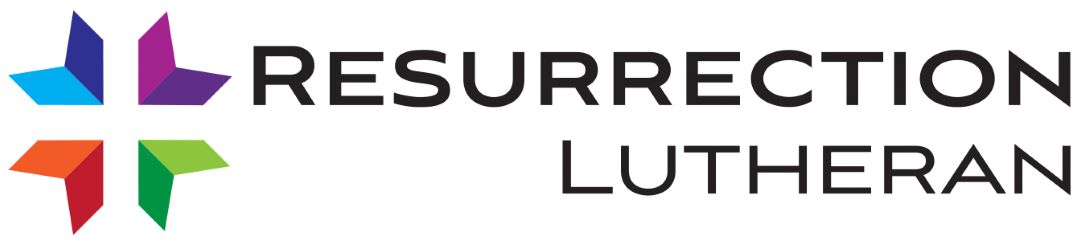 “To Live & Share the Love of Christ”.                                                                                                                                                                                                      Melissa Pagel, VicarCongregational responses are printed in BOLD type. Sunday, November 13, 2022, Twenty Third Sunday after PentecostThe end is near. There is no doubt about it. The warnings are dire. The tone of today’s texts is ominous. But the baptized know how to live in the meantime. The baptized are strengthened for the living of these days in word and sacrament. The baptized rally around the invitation of the apostle: “Do not be weary in doing what is right.”                               GATHERINGGathering Song                 Through the Night of Doubt                           ELW 327Introductory RiteBlessed be the holy Trinity, ☩ one God,who redeems us in Christ Jesus,whose steadfast love endures forever.Amen.GreetingThe grace of our lord Jesus Christ, the love of God, and the communion of the Holy Spirit be with you. And also with you.ConfessionLet us confess our sin in the presence of God and of one another.Silence is kept for reflection.Most merciful God,we confess that we have sinned against youand our neighbors.We have ignored voicesthat call for your justice.We have neglected actionsthat witness to your righteousness.We have spoken and actedin ways that disrupt your beloved community.We truly repent of things we have doneand left undone.For the sake of Jesus Christ, have mercy on us.Restore our troubled spirits,so that we may live in newness,follow the way of the Spirit,and build up the body of Christ.Amen.Rejoice and be glad!God hears the prayers of all who cry out,and restores us to life through the deathand resurrection of Jesus Christ.Therefore, I declare to you the forgiveness of all your sins,in the name of the Father,and of the ☩ Son,and of the Holy Spirit.Amen.Kyrie                                  Holy Communion Setting III          ELW page 138Canticle of Praise             This is the Feast (HC III)               ELW page 140Prayer of the DayO God, the protector of all who trust in you, without you nothing is strong, nothing is holy. Embrace us with your mercy, that with you as our ruler and guide, we may live through what is temporary without losing what is eternal, through Jesus Christ, our Savior and Lord.Amen.                                                                                                WORD                                 (Please be seated)A reading from the book of Malachi                                           Malachi 4:1-2a1See, the day is coming, burning like an oven, when all the arrogant and all evildoers will be stubble; the day that comes shall burn them up, says the Lord of hosts, so that it will leave them neither root nor branch. 2aBut for you who revere my name the sun of righteousness shall rise, with healing in its wings.Word of God, Word of Life.Thanks be to God.                                                                                  Psalm 98     Responsorial                                                                                                                                                                                   1Sing a new song to the Lord, who has done marvelous things,
  whose right hand and holy arm have won the victory.
 2O Lord, you have made known your victory,
  you have revealed your righteousness in the sight of the nations.
 3You remember your steadfast love and faithfulness to the house of Israel;
  all the ends of the earth have seen the victory of our God.
 4Shout with joy to the Lord all you lands;
  lift up your voice, rejoice, and sing. 
 5Sing to the Lord with the harp,
  with the harp and the voice of song.
 6With trumpets and the sound of the horn
  shout with joy before the king, the Lord.
 7Let the sea roar, an all that fills it,
  the world and those who dwell therein.
 8Let the rivers clap their hands,
  and let the hills ring out with joy before the Lord, who comes to judge the earth.
 9The Lord will judge the world with righteousness
  and the peoples with equity. A reading from Paul to the Thessalonian community                                                                 Second Reading: 2 Thessalonians 3:6-136Now we command you, beloved, in the name of our Lord Jesus Christ, to keep away from believers who are living in idleness and not according to the tradition that they received from us. 7For you yourselves know how you ought to imitate us; we were not idle when we were with you, 8and we did not eat anyone’s bread without paying for it; but with toil and labor we worked night and day, so that we might not burden any of you. 9This was not because we do not have that right, but in order to give you an example to imitate. 10For even when we were with you, we gave you this command: Anyone unwilling to work should not eat. 11For we hear that some of you are living in idleness, mere busybodies, not doing any work. 12Now such persons we command and exhort in the Lord Jesus Christ to do their work quietly and to earn their own living. 13Brothers and sisters, do not be weary in doing what is right.Word of God, Word of Life.Thanks be to God.Youth SermonGospel Acclamation             Lord, let my Heart be good Soil                   ELW 512The Holy Gospel of our Lord according to Luke.Glory to you, O Lord. Gospel: Luke 21:5-195When some were speaking about the temple, how it was adorned with beautiful stones and gifts dedicated to God, [Jesus] said, 6“As for these things that you see, the days will come when not one stone will be left upon another; all will be thrown down.”
 7They asked him, “Teacher, when will this be, and what will be the sign that this is about to take place?” 8And he said, “Beware that you are not led astray; for many will come in my name and say, ‘I am he!’ and, ‘The time is near!’ Do not go after them.
 9“When you hear of wars and insurrections, do not be terrified; for these things must take place first, but the end will not follow immediately.” 10Then he said to them, “Nation will rise against nation, and kingdom against kingdom; 11there will be great earthquakes, and in various places famines and plagues; and there will be dreadful portents and great signs from heaven.
 12“But before all this occurs, they will arrest you and persecute you; they will hand you over to synagogues and prisons, and you will be brought before kings and governors because of my name. 13This will give you an opportunity to testify. 14So make up your minds not to prepare your defense in advance; 15for I will give you words and a wisdom that none of your opponents will be able to withstand or contradict. 16You will be betrayed even by parents and brothers, by relatives and friends; and they will put some of you to death. 17You will be hated by all because of my name. 18But not a hair of your head will perish. 19By your endurance you will gain your souls.”The Gospel of the Lord.Praise to you, O Christ.Sermon                                                                             Vicar Melissa Pagel(Please be seated) Hymn of the Day                       Lord of our Life                            ELW 766Apostles CreedI believe in God, the Father almighty, creator of heaven and earth. I believe in Jesus Christ, God’s only son, our Lord, who was conceived by the Holy Spirit, born of the virgin Mary, suffered under Pontius Pilate, was crucified, died, and was buried; he descended to the dead. On the third day he rose again; he ascended into heaven, he is seated at the right hand of the Father and will come to judge the living and the dead. I believe in the Holy Spirit, the holy catholic church, the communion of saints, the forgiveness of sins, the resurrection of the body, the life everlasting.AmenPrayers of IntercessionEach petition ends: Lord, in your mercy,Congregation responds: receive our prayer.The Peace(Please be seated after sharing the peace)The peace of Christ be with you always.And also with you.The OfferingOffering Prayer(Please stand)Blessed are you, Maker of all things.As you have entrusted us with all that you have created,now gather our gifts,nourish us with this sacrament,and send us to those who hunger and thirst,for the sake of Jesus Christ our Savior.Amen.                                                 MEALGreat Thanksgiving            Holy Communion Setting III               ELW page 144PrefaceIt is indeed right, our duty and our joy…. we praise your name and join in the unending hymn:Holy, Holy, Holy                                                                                ELW page 144Words of InstitutionIn the night in which he was betrayed, our Lord Jesus…. Do this in remembrance of me.The Lord’s PrayerOur Father, who art in heaven, hallowed be thy name, thy kingdom come, thy will be done, on earth as it is in heaven. Give us this day our daily bread; and forgive us our trespasses, as we forgive those who trespass against us; and lead us not into temptation but deliver us from evil. For thine is the kingdom, and the power, and the glory, forever and ever. AmenCommunionCommunion Hymn                                 Taste and See                          ELW 493Christ spreads a table before you.Gather here with all the saints.Prayer after CommunionWe give you thanks, most gracious God,that you have fed us with the bread of heavenand given us a foretaste of Paradise.Enliven us to be your body in the worldand to serve those who are in need;through Jesus Christ our Lord.Amen.Announcements                                             SENDINGBlessingThe God of peace,who creates all things and calls them good,who makes us alive in Jesus,and who breathes on us the Spirit of hope,☩ bless you now and forever.Amen.Sending Song                                 On our way rejoicing                         ELW 537DismissalGo in peace to live and share the love Christ.Thanks be to God.This Week at a GlanceUpcoming Events Bible Study for 11/20 will be cancelled to facilitate the potluck. Please plan to join us after worship. Please look for information regarding our next Bible study in February 2023. November 20th is Commitment Sunday. Potluck following worship. November 23rd, Wednesday Thanksgiving Eve Service @ 6:30 PM.        November 30th and December 7th Wednesday Advent services will be in in community with Bethel Lutheran Church held at Resurrection Lutheran Church.  Upcoming Events     December 7th and 21st will be held at Bethel Lutheran Church @ 6:30 PM 1350 Bond Street at the corner of Platten St and Bond St and Mather Street, Green Bay. Giving Tree: We will be collecting new hats and mittens for the giving tree for all of November and through the first week of December. They will be distributed to the neighborhood schools in our area. Thank You!Saturday, November 19, 2022Gridiron Gala with the Symphony | Lambeau Field AtriumSpecial gala event in the Lambeau Field Atrium with an evening of dancing while the symphony plays all your favorite dance music. Waltz, swing, blues, polka, rumba, and tango the night away! Dance lessons available prior to the concert.https://gbcivic.org/events/november-gridiron-gala-with-the-symphony/Assisting at Worship this week -11/13/2022Usher: Kevin & Kari WoodCommunion Deacon: Val NelsonCounters: Ken & Diana RudieLector: Bob BishoffAssisting at Worship next week- 11/20/2022Usher: Kevin & Kari WoodCommunion Deacon: Jodi KochCounters: Ken & Diana RudieLector: Kris HartungChurch Council Members                                                                                            Vicar: Melissa Pagel Council President: Larry Peterson                      Secretary: Jean KasterVice President: Bill Hartung                               Organist: Adria CarySecretary: Jodi Koch                                           Choir Director: Beth KreplineTreasurer: Debbie LaPlante                                Financial Secretary: Chris Peterson                            Resource & Finance: Jim Gatske                                                                                        Worship: Melissa Smith                                     Food Pantry: Joanie Swigert & Larry PetersonChurch Support & Property: Bill Hartung                   Resurrection Lutheran Church             1024 Shawano Avenue Green Bay, WI 54303             Church Office (920) 497-7052                                  www.facebook.com/ResurrectionLutheranChurch               www.rlutherangb.comFrom Sundays and Seasons.com. Copyright 2022 Augsburg Fortress. All rights reserved. Reprinted by permission under Augsburg Fortress Liturgies Annual License #23396. Duplication in any form prohibited without permission or valid license from copyright administrator. CCLI License 1366153November 13Sunday8:00AM Bible Study9:30 AM WorshipNovember 14Monday9:00AM-2:00PM Office HoursNovember 15Tuesday9:00AM Quilters9:00AM-2:00PM Office HoursNovember 16Wednesday9:00AM-2:00PM Office Hours*Wiener Wednesday6:00 PM ChoirNovember 17Thursday9:00AM-2:00 PmOffice Hours9:00AM- 11:00AMPantryNovember 18Friday9:00AM    AA mtgNovember 19SaturdayNovember 20Sunday9:30 WorshipCommitment Sunday Potluck after worship